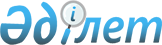 Жануарлардың аң аулау объектілері болып табылатын түрлерін алу нормативтерін бекіту туралы
					
			Күшін жойған
			
			
		
					Қазақстан Республикасы Үкіметінің 2005 жылғы 15 желтоқсандағы N 1250 Қаулысы. Күші жойылды - Қазақстан Республикасы Үкіметінің 2017 жылғы 13 қазандағы № 642 қаулысымен
      Ескерту. Күші жойылды - ҚР Үкіметінің 13.10.2017 № 642 қаулысымен.
      "Жануарлар дүниесін қорғау, өсімін молайту және пайдалану туралы" Қазақстан Республикасының 2004 жылғы 9 шілдедегі  Заңына сәйкес Қазақстан Республикасының Үкіметі  ҚАУЛЫ ЕТЕДІ: 
      1. Қоса беріліп отырған жануарлардың аң аулау объектілері болып табылатын түрлерін алу нормативтері бекітілсін. 
      2. Осы қаулы 2006 жылғы 1 қаңтардан бастап қолданысқа енгізіледі.   Аң аулау объектілері болып табылатын жануарлар
түрлерін алу нормативтері
					© 2012. Қазақстан Республикасы Әділет министрлігінің «Қазақстан Республикасының Заңнама және құқықтық ақпарат институты» ШЖҚ РМК
				
Қазақстан Республикасының  
Премьер-Министрі  Қазақстан Республикасы
Үкіметінің
2005 жылғы 15 желтоқсандағы
N№1250 қаулысымен
бекітілген
Р/с 

N№ 
Аң аулау объектілері 

болып табылатын 

жануарлар түрлері 
Алу 

норма- 

тивтері (%) 
соның ішінде жынысы мен жасы бойынша 
1 
2 
3 
4 
1 
Бұлан (Аlces аlсеs) 
10 
Аталығы 30 %, 

ұрғашысы 20 %, 

төлі 50 % 
2 
Марал, аскания бұғысы (Сеrvus еlарhus) 
10 
Аталығы 30 %, 

ұрғашысы 20 %, 

төлі 50 % 
3 
Сібір елігі (Сарrеоlus pygargus) 
15 
Аталығы 30 %, 

ұрғашысы 20 %, 

төлі 50 % 
4 
Сібір тау ешкісі (Сарrа sibirica) 
10 
Аталығы 30 %, 

ұрғашысы 20 %, 

төлі 50 % 
5 
Қабан (Sus scrofa) 
40 
Аталығы 30 %, 

ұрғашысы 20 %, 

төлі 60 % 
6 
Құдыр (Моschus moschiferus) 
10 
Аталығы 30 %, 

ұрғашысы 30 %, 

төлі 40 % 
7 
Қоңыр аю (Ursus 

arctos), Тянь-Шань 

аюынан басқасы 
6 
Аталығы 50 %, 

ұрғашысы 50 % 

(жалпы лимиттің 

25 % аспайтын 

мөлшердегі 

көктемгі аң 

аулауды қоса 

алғанда) 
8 
Ор қоян (Lерus 

еurораеus), ақ қоян 

(Lерus timidus), құм 

қоян (Lерus tolaі) 
45 
9 
Байбақ немесе дала суыры (Маrmota bobac), сұр немесе 

Алтай-Тянь-Шань суыры (Маrmota baibacina), ұзын құйрықты немесе қызыл суыр (Маrmota саudata) 
20 
10 
Зорман (Spermophilus fulvus) 
25 
11 
Кәдімгі тиін (Sсіurus vulgaris) 
50 
12 
Ондатр (Оndatra zibethicicus) 
50 
13 
Өзен құндызы (Саstor fiber) 
20 
14 
Жанат тектес ит (Nyctereutes procyonoides) 
30 
15 
Түлкі (Vulpes vulpes) 
30 
16 
Қарсақ (Vulpes corsac) 
30 
17 
Борсық (Меlеs meles) 
20 
18 
Құну (Gulo gulo) 
10 
19 
Кәмшат (Lutra lutra), 

ортаазиялықтан басқасы 
10 
20 
Бұлғын (Маrtеs zibellina) 
20 
21 
Сасық күзен (Мustela eversmanni) 
25 
22 
Ақкіс (Мustela еrminea) 
25 
23 
Сарғыш күзен (Мustela аltaica) 
25 
24 
Ақ қалақ (Мustela nivalis) 
25 
25 
Сары күзен (Мustela sibirica) 
25 
26 
Американ су күзені (Мustela vison) 
25 
27 
Сілеусін (Lуnх lуnх), түркістандықтан басқасы 
20 
28 
Сұрқаз (Аnser аnser), ақмаңдайлы қаз (Аnser albifrons), қырманқаз (Аnser fabalis), қарашақаз (Вrаntа bernicla) 
15 
29 
Дыркептер (Соlumba palumbus), түзкептер (Соlumba оеnаs), көк кептер (Соlumba livia), құз кептер (Соlumba rupestris), кәдімгі түркептер (Streptopelia turtur), үлкен түркептер (Streptopelia orientalis) 
20,0 
30 
Отүйрек (Таdorna ferruginea), сарыалақаз (Таdorna tаdorna), барылдауық үйрек (Аnаs plathyrinchos), ысылдақ шүрегей (Аnаs сrесса), боз үйрек (Аnаз strepera), сарыайдар үйрек (Аnаs реnеlоре), қылқұйрық (Аnаs асuta), даурықпа шүрегей (Аnаs quetquedula), жалпақ тұмсық (Аnаs clypeata), қызылбас сүңгуір (Netta rufina), көк сүңгуір (Ауthya ferina), айдарлы сүңгуір (Ауthya fuligula), айдарсыз сүңгуір (Ауthya marila), ұшқыр үйрек (Clangula hyemalis), сусылдақ (Вucephala сlаngula), қара тұрпан (Меlаnitta  nigra), кіші бейнарық (Меrgus albellus), секпілтес бейнарық (Меrgus serrator), үлкен бейнарық (Меrgus merganser), қырылдақ шүрегей (Аnаs formosa), айдарлы үйрек (Sоmateria spectabilis) 
15 (жалпы 

лимиттің 

5 % аспайтын 

мөлшердегі ата үйректі кектемгі аулауды қоса алғанда) 
31 
Маймақ қаз - қызыл жемсаулы (Gravia stellata), қара жемсаулы (Gravia аrctrica) 
3,5 
32 
Қасқалдақ (Fulica аtrа) 
11,5 
33 
Қызғыш (Vanellus vanellus), күжіркей (Рhуlomachus pugnax), шаушалшық (Lуmnocryptes minimus), тауқұдірет (Gallinago gallinago), орман маңқысы (Gallinago megala), азиялық тауқұдіреті (Gallinago stenura), тау маңқысы (Gallinago solitaria), маңқы (Gallinago media), жылқышы (Sсоlорах rustricola), үлкен шалшықшы (Numenius arquata), орташа шалшықшы (Numenius phaeopus), үлкен шырғалақ (Lіmоsа lіmоsа), кіші шырғалақ (Lіmоsа lарроnіса) 
3,5 
34 
Шіл - ақ (Lаgорus lagopus), тундралық (Lаgорus mutus), сұр (Реrdix реrdіх), сақалды (Реrdix dauurica), дала (Аmmoperdix griseogularis) 
20,0 
35 
Құр (Lyrurus tetrix) 
15,0 
36 
Саңырау құр (Теtrах urogallus) 
5,0 
37 
Сұр құр (Теtrаstеs bonasia) 
12,0 
38 
Гималай ұлары (Теtraogallus himalayensis) 
15,0 
39 
Кекілік (Аlесtoris сhukar) 
25,0 
40 
Бөдене (Соturnix  cоturnix) 
15,0 
41 
Қырғауыл (Рhаsіаnus соlсhicus) 
24,0 